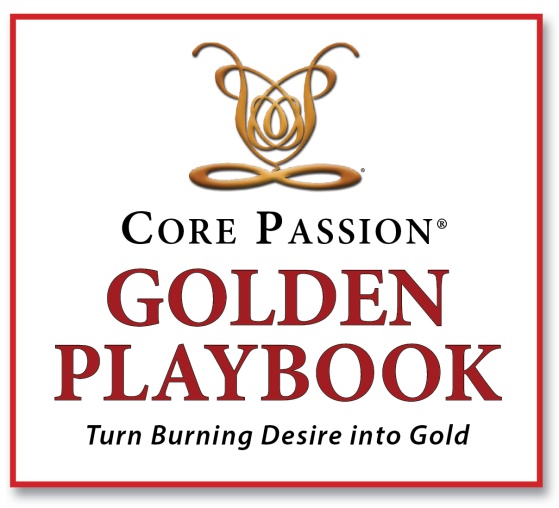 Facilitated by: NameemailphoneThe Adventure begins. . .